Přehled zadaného učiva pro jednotlivé třídy a skupiny1.M – STT     	učivo na týden od 18. května do 22. května 2020       Téma:    Nástrojové materiály  -  rychlořezné oceli   Úkoly:  1)  projít a pročíst  oskenované stránky (viz. další 4 strany)   2)  zhotovit výpisek nástrojové materiály  3) zhotovit výpisek rychlořezné oceli4)  DOMÁCÍ  ÚKOL – odpovězte na následující otázkyO jaké materiály se jedná (uveďte co nejvíce informací)Příklad: materiál 11 500  - ocel ke tváření, konstrukční, uhlíková, obvyklých jakostía) materiál 4224xxb) materiál 4226xx    c) materiál 4230xx      d) materiál 4242xxe) co bylo s materiálem provedeno, je-li první doplňková číslice 4 ,    např. 19 436.4Odpovědi odešlete na níže uvedenou komunikační adresu do 26. 5. 2020 strojari.sousvitavy@seznam.czPosílejte pouze vypracovaný domácí úkol, výpisky v sešitě nemusíte. Někteří z vás neposlali žádný úkol, ZAČNĚTE PROSÍM SPOLUPRACOVAT .Vždy uveďte jméno, příjmení a třídu !!!!!!Poznámky: -  vypracované úkoly v sešitě budou součástí Vašeho hodnocení Komunikační adresa (dotazy, připomínky)strojari.sousvitavy@seznam.cz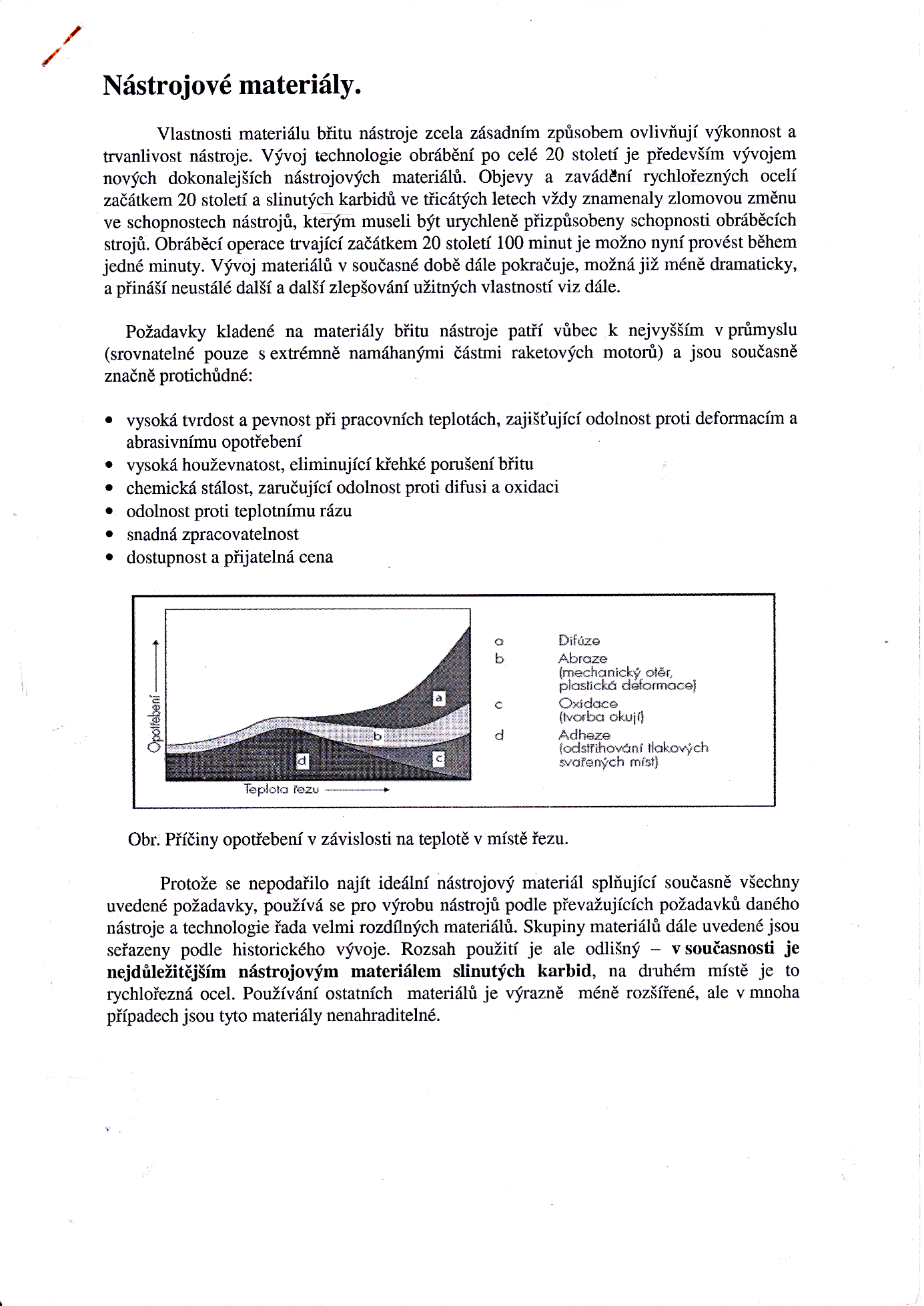 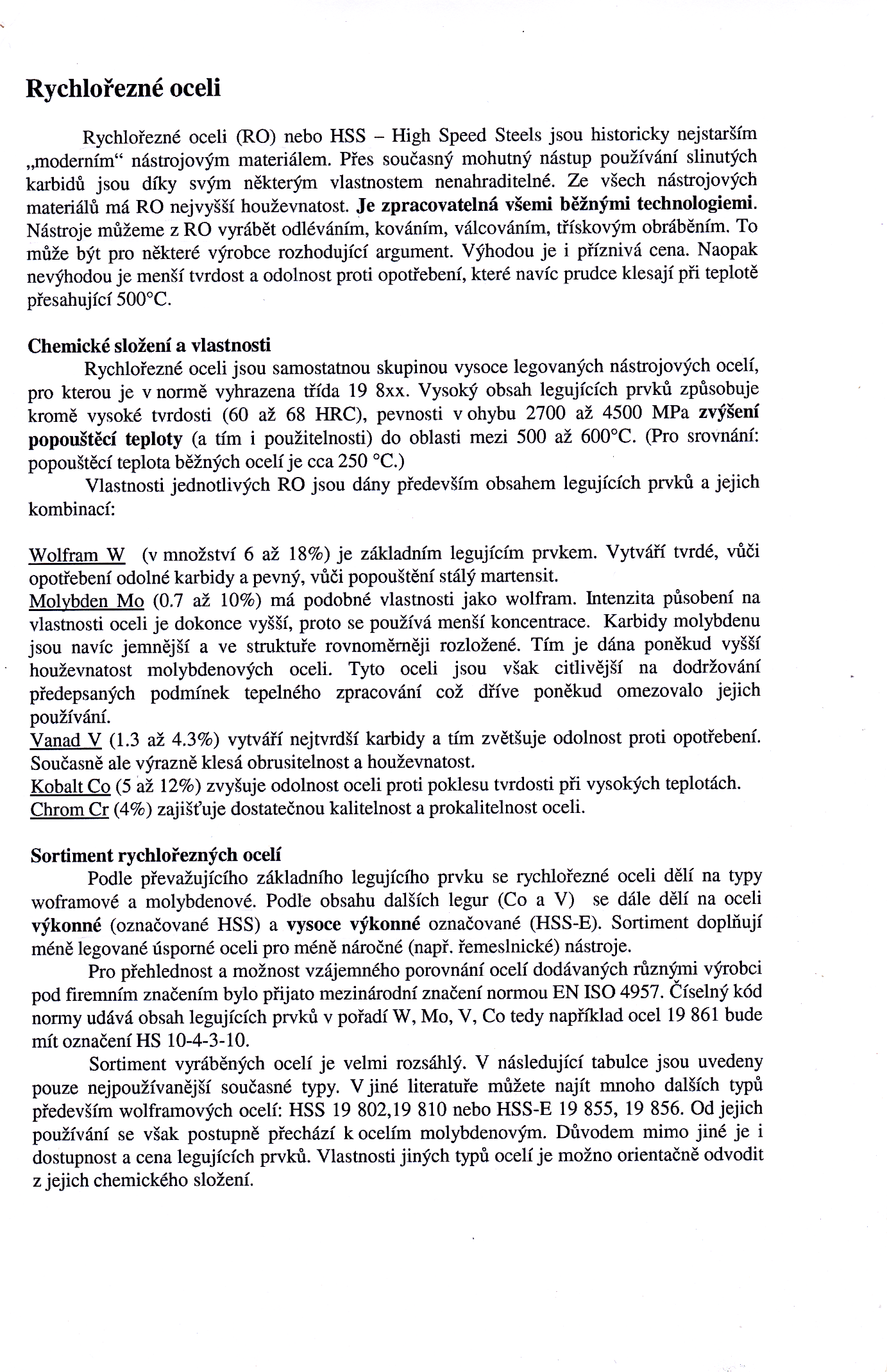 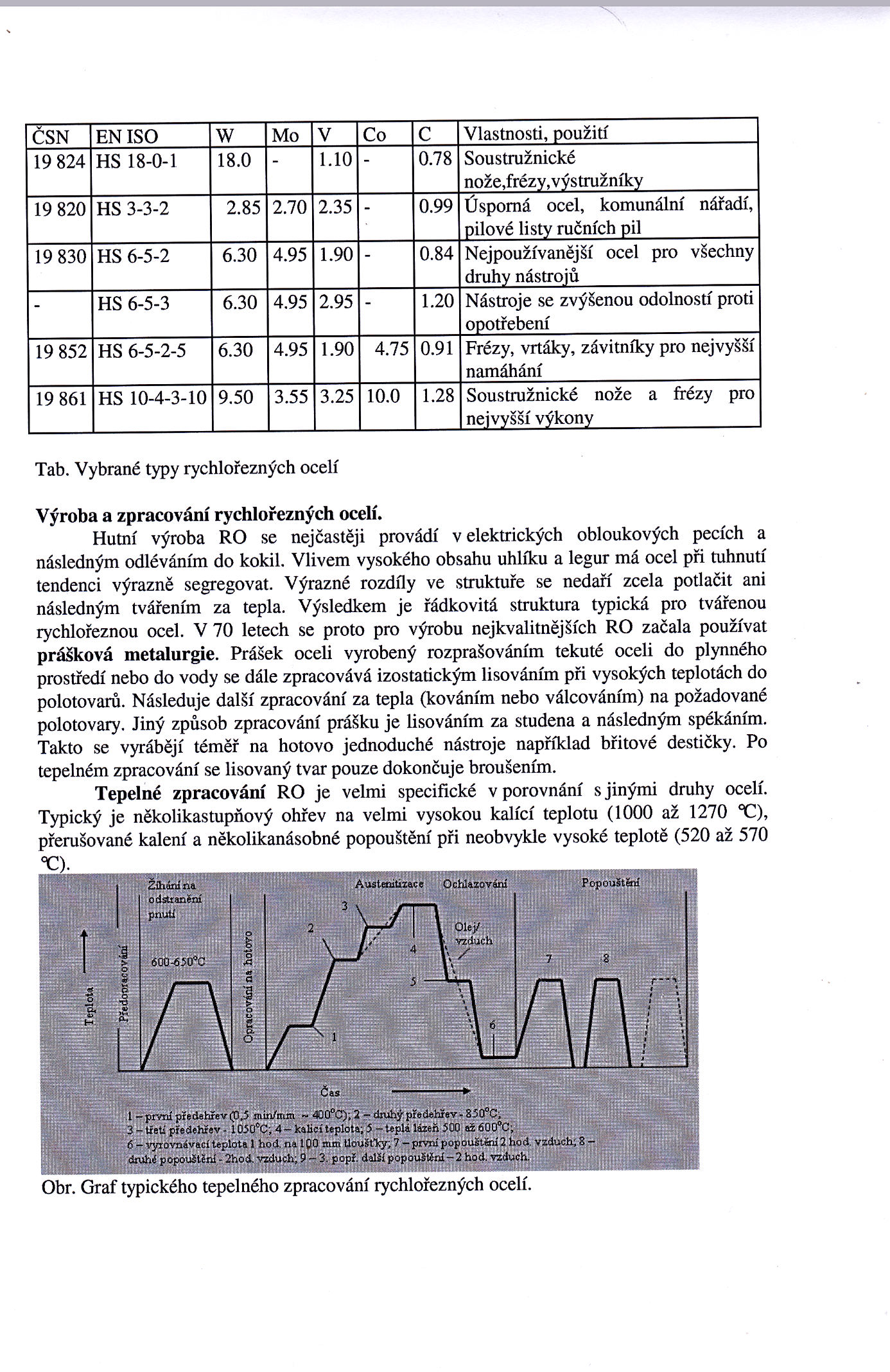 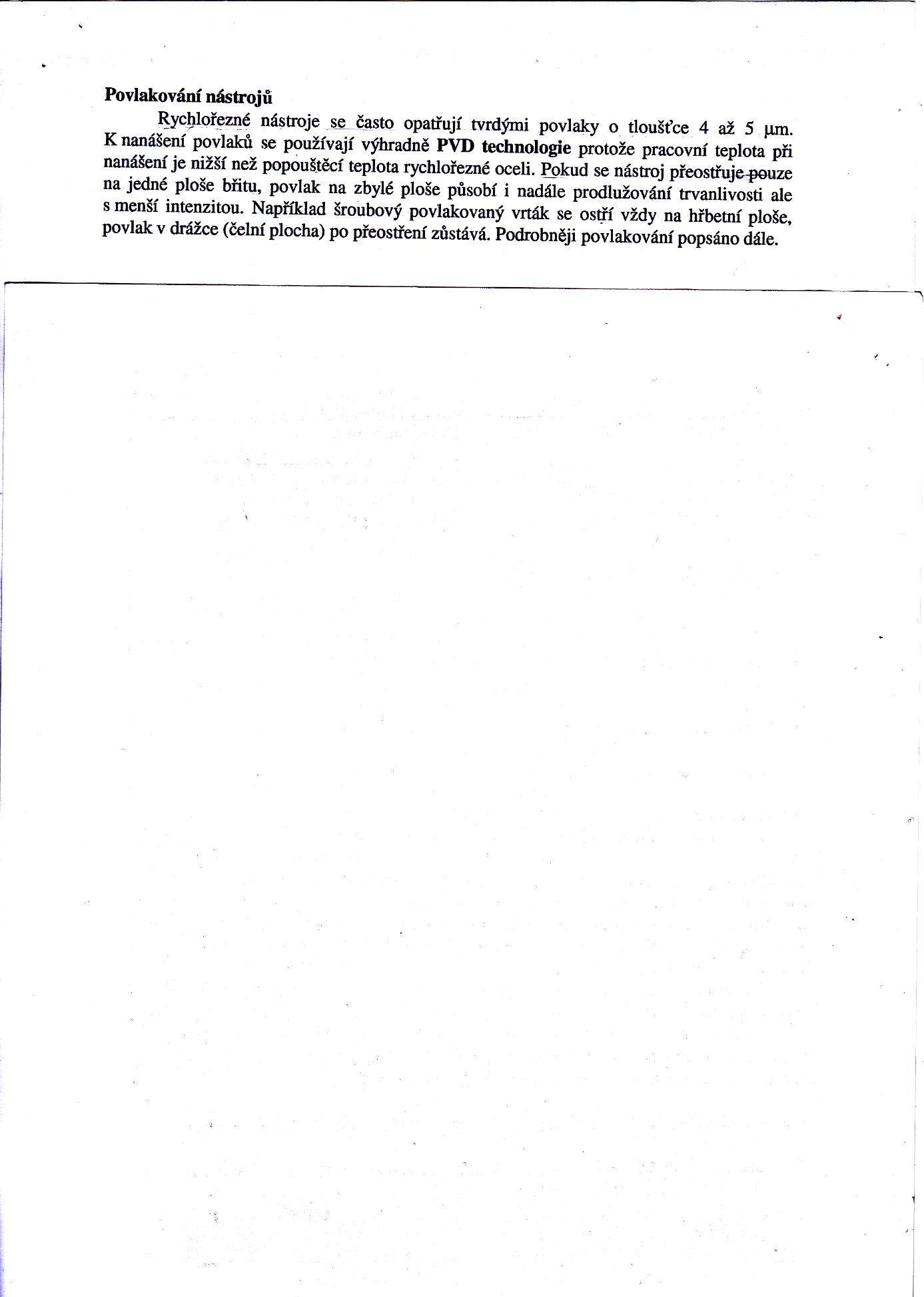 